The Blues Program – Attendance & Home Practice Tracking Form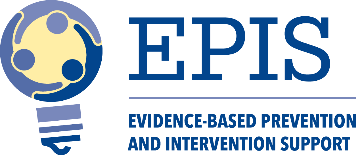 Attendance (ATT)			Homework (HW)		*Student Names will not be entered into the PCCD0 = Absent  				0 = None			Reporting Tool and they should not be shared with 1 = Partial   				1 = Some/Partial		anyone outside of the program implementation staff.2 = Full   				2 = All3 = Make-upThis two-page resource was updated on October 9, 2023 by the Evidence-based Prevention and Intervention Support Project (EPIS) at Penn State University’s Prevention Research Center and in collaboration with Drs. Paul Rohde, Eric Stice, and Heather Shaw at Oregon Research Institute.  Much of this information was replicated from the Mood Enhancement Project Manual.Facilitator IDSchool DistrictSchool Year (Fall-Spring)Student InformationStudent InformationSession 1Session 1Session 2Session 2Session 3Session 3Session 4Session 4Session 5Session 5Session 6Session 6Student InformationStudent InformationDate:Date:Date:Date:Date:Date:Date:Date:Date:Date:Date:Date:NameCodeATTHWATTHWATTHWATTHWATTHWATTHW1)2) 3)4)5)6)7)8)9)10)11)12)